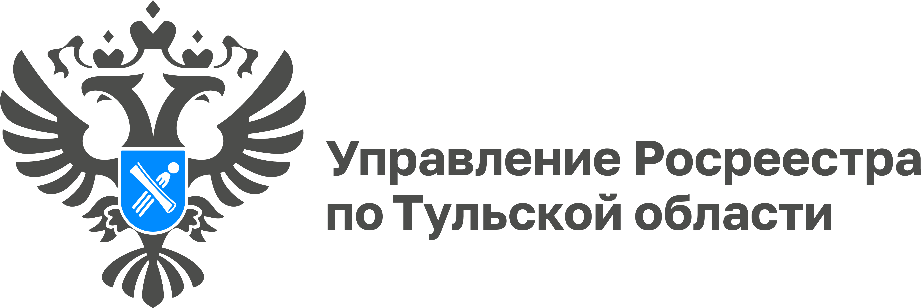 В Туле на минувшей неделе на кадастровый учет поставлено 
четыре многоквартирных дома Управлением Росреестра по Тульской области оперативно осуществляется государственный кадастровый учет в отношении всех объектов недвижимого имущества, не исключение и многоквартирные дома. На минувшей неделе на государственный кадастровый учет поставлено еще 4 многоквартирных дома, общей площадью 29 821,6 кв. м.Таким образом, с начала 2024 года в Тульской области осуществлен государственный кадастровый учет 12 многоквартирных домов.«Учетно-регистрационные действия, в том числе и в отношении МКД в Управлении осуществляются в сокращенные сроки», - рассказала руководитель Управления Росреестра по Тульской области Ольга Морозова.Для того чтобы узнать, поставлен ли многоквартирный дом на кадастровый учет, можно обратиться к электронному сервису Росреестра «Справочная информация по объектам недвижимости в режиме online». Этот сервис предоставляет информацию о всех объектах недвижимости, которые содержатся в Едином государственном реестре недвижимости (ЕГРН). Он позволяет проверить данные по адресу объекта.